UNIVERSIDADE FEDERAL DE PERNAMBUCO ÁREA II-CCEN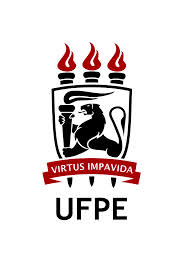 FORMULÁRIO DE REQUERIMENTO PARA  2ª CHAMADAInstruções: Deve ser usado um formulário para cada disciplina.Formulário incompleto, sem assinatura e sem data será INDEFERIDO;Justificar no verso do requerimento e anexar comprovação; Formulário fora do prazo será INDEFERIDO;Deve ser anexada uma cópia da grade de horário do aluno.NOME DO ALUNO:_____________________________________________________ CPF:                                                                                                                                            CURSO: _______________________ E-MAIL:__________________________________ TELEFONE PARA CONTATO: __________________________________    DATA: ____/____/___DISCIPLINA: ___________________________________  TURMA: ______         1ª PROVA 	      2ª PROVA             3ª PROVA 	         FINAL         ASS. DO ALUNO: __________________________________________________________RESULTADO DA 2ª CHAMADA (PARA USO DA COORDENAÇÃO)                     DEFERIDO                                           INDEFERIDODATA ____/____/____            ASS. DO COORDENADOR. __________________________________________________________________________________________________________________COMPROVANTE DE PEDIDO DE 2ª CHAMADA DO SOLICITANTENOME DO ALUNO:  _____________________________________________________________________________DISCIPLINA: __________________________________________________       	TURMA: _________       1ª PROVA	      2ª PROVA               3ª PROVA 	           FINAL RUBRICA DO (A) FUNCIONÁRIO (A): _________________________________Data:     /     /